	«День птиц»    В  детском саду «Сибирячок» корпус №3  в рамках недели  «В город птицеград»  в первой младшей группе «Василёк»  прошёл интересный и познавательный праздник «День птиц». В гости к малышам пришла сама Весна.Стала беседовать с детьми о погоде: на улице стало  тепло, тает снег, бегут ручейки, солнце стало греть сильнее и значит скоро начнут прилетать птицы из тёплых краев.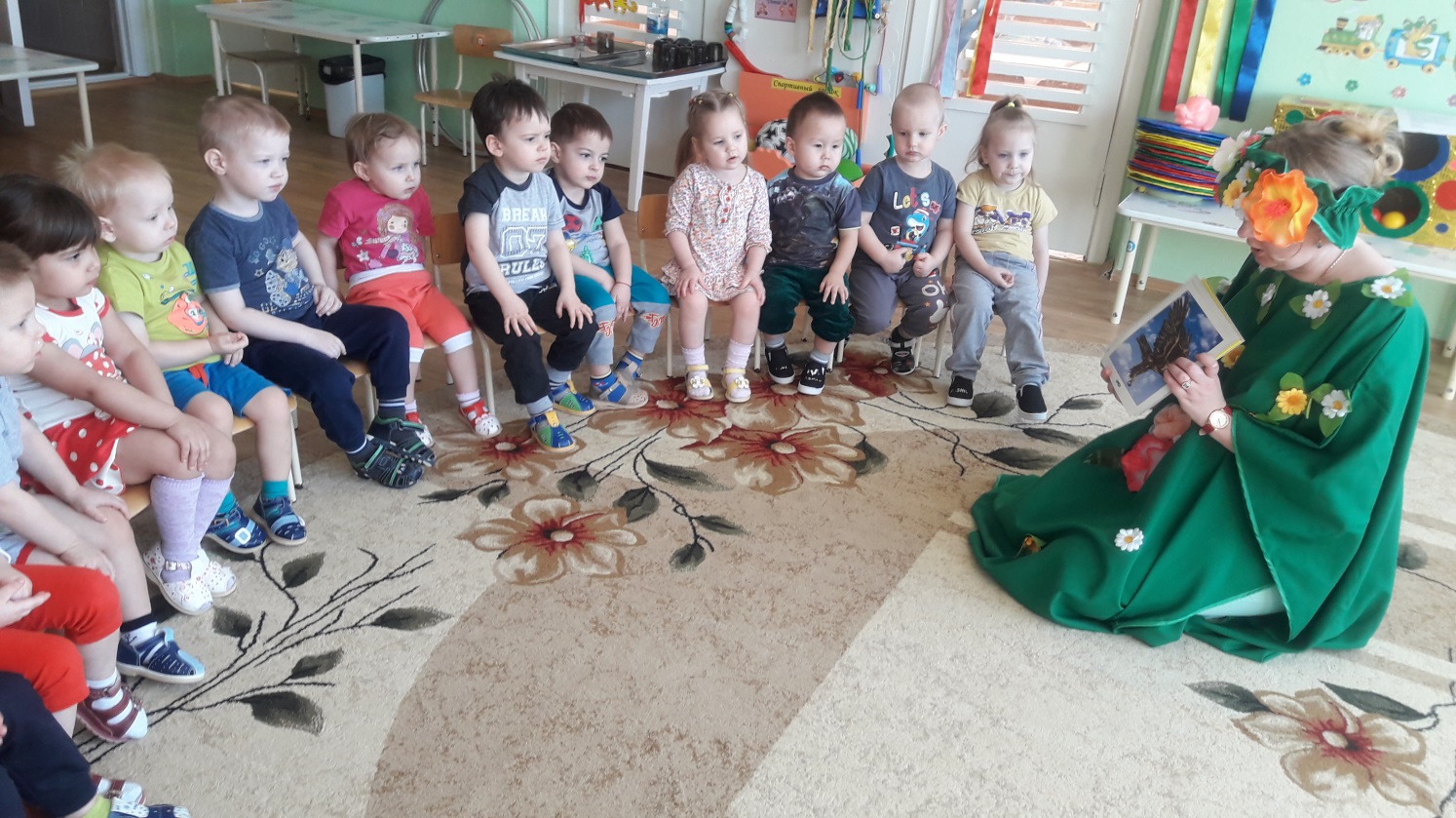 Предложила малышам рассмотреть птиц.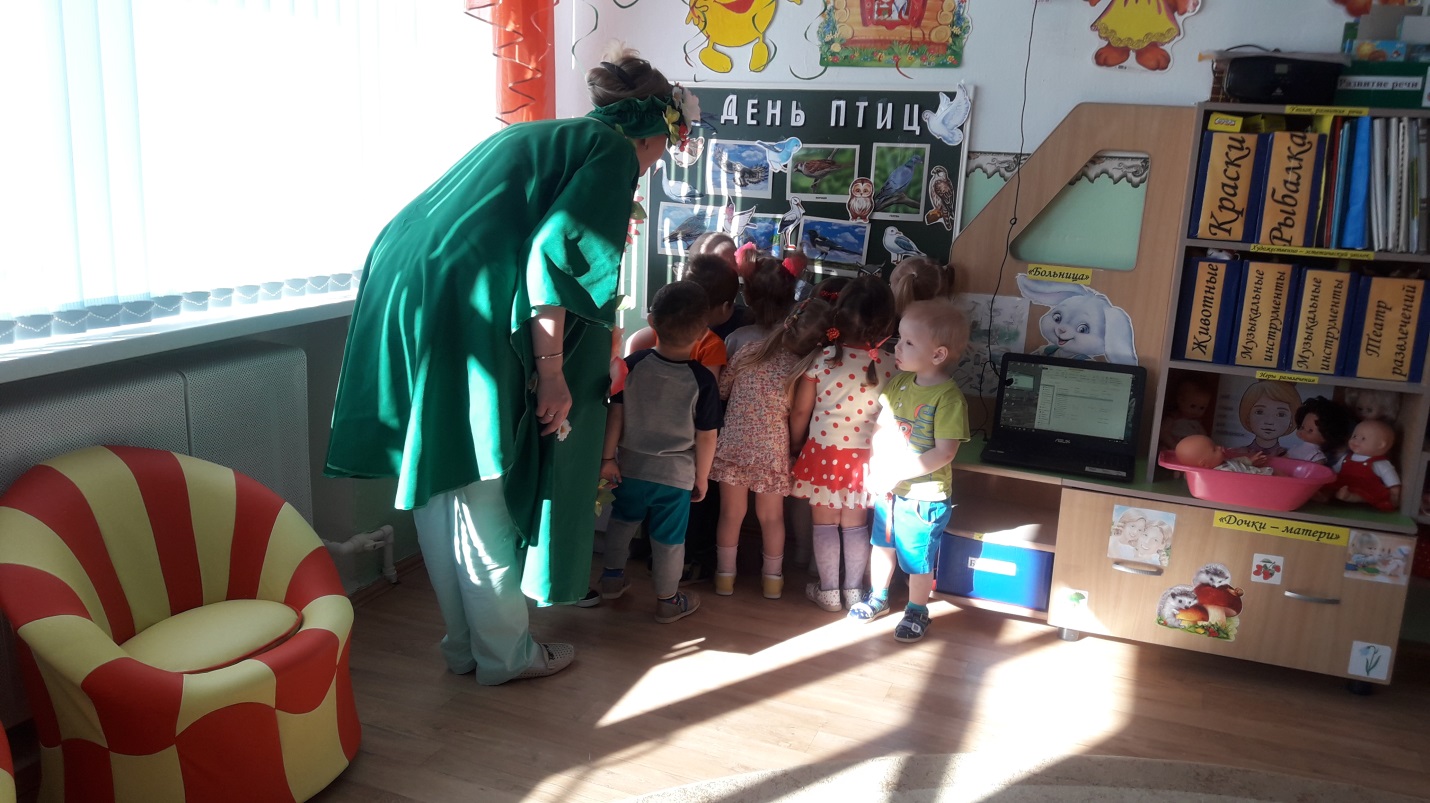 После чего  каждый  ребёнок превратился в птиц  (сороку, рябчика, кукушку, воробья, лебедя).Стали играть в различные игры:  «закончи предложение»,  отгадай загадку, музыкальная игра «Как поют птицы», «Птички в домиках»,  «Птицы и автомобиль».Танцы: «Жили у бабуси»,  «Ласковое солнышко».  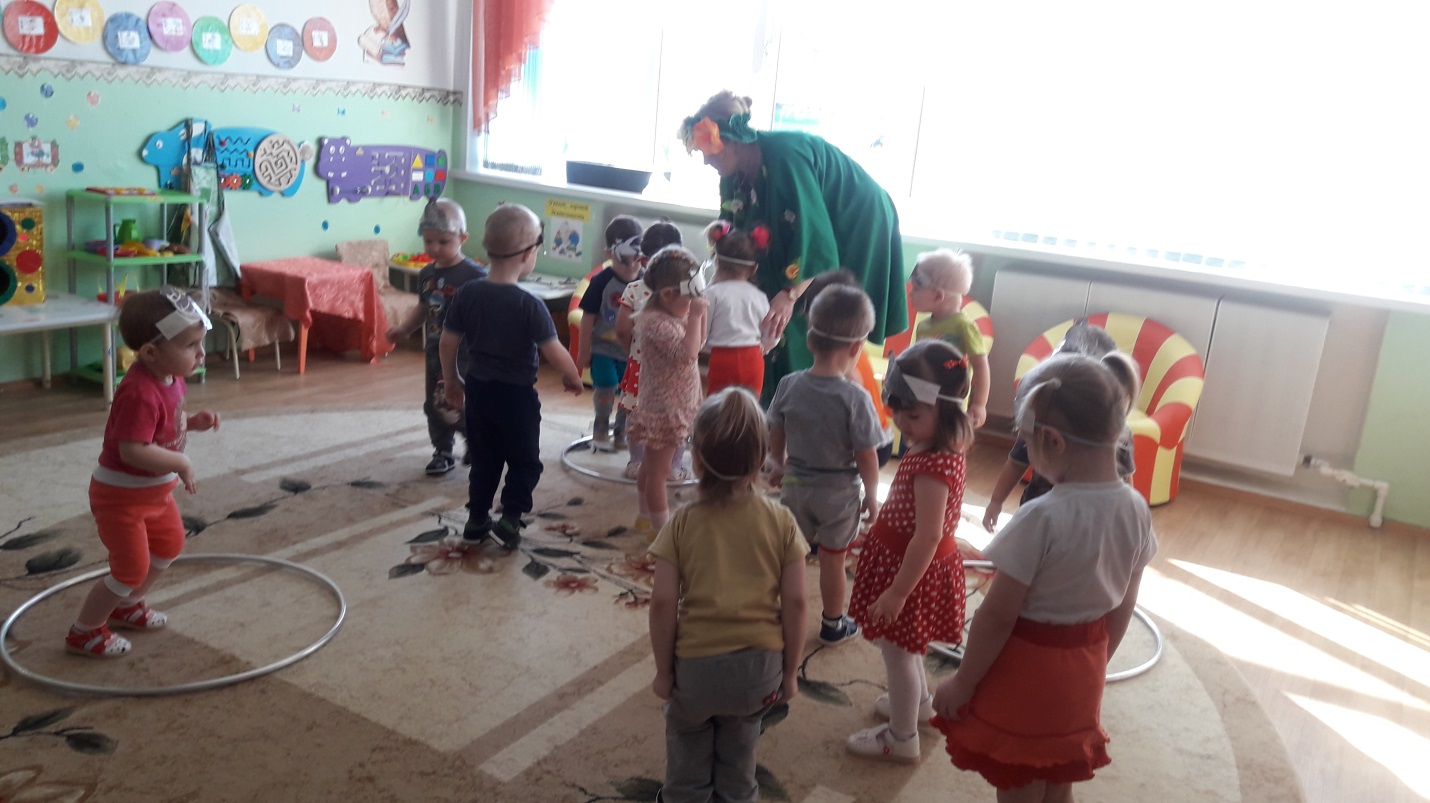 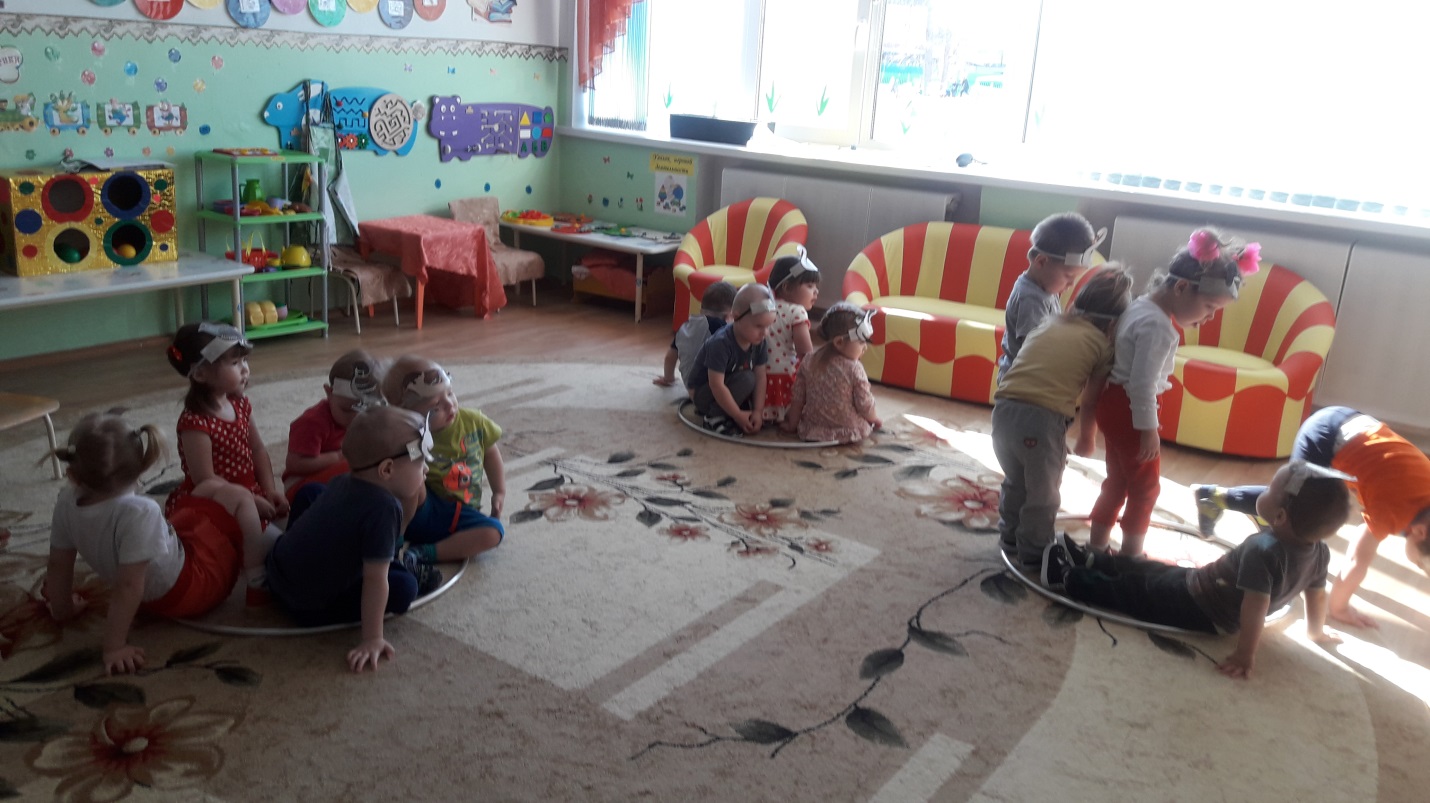 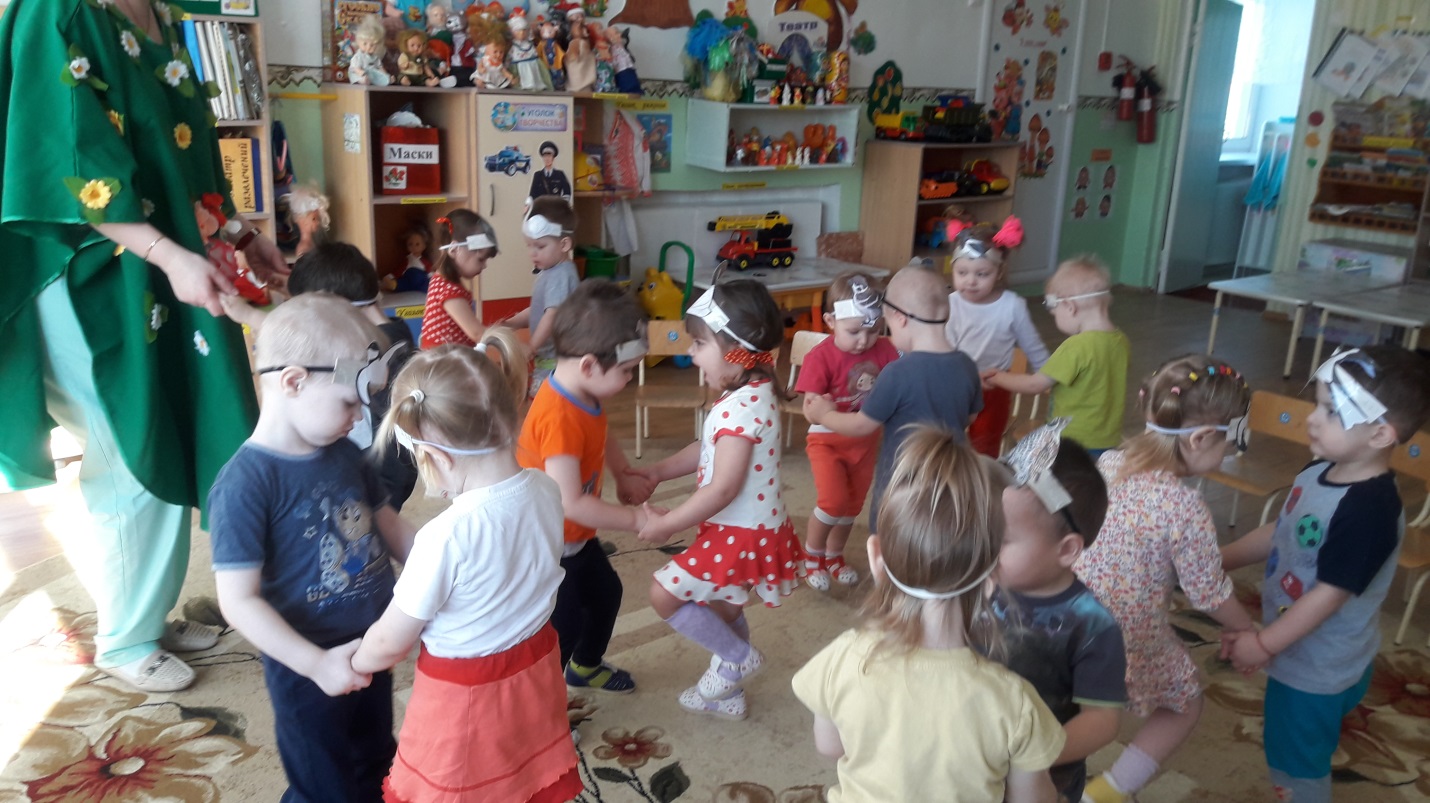 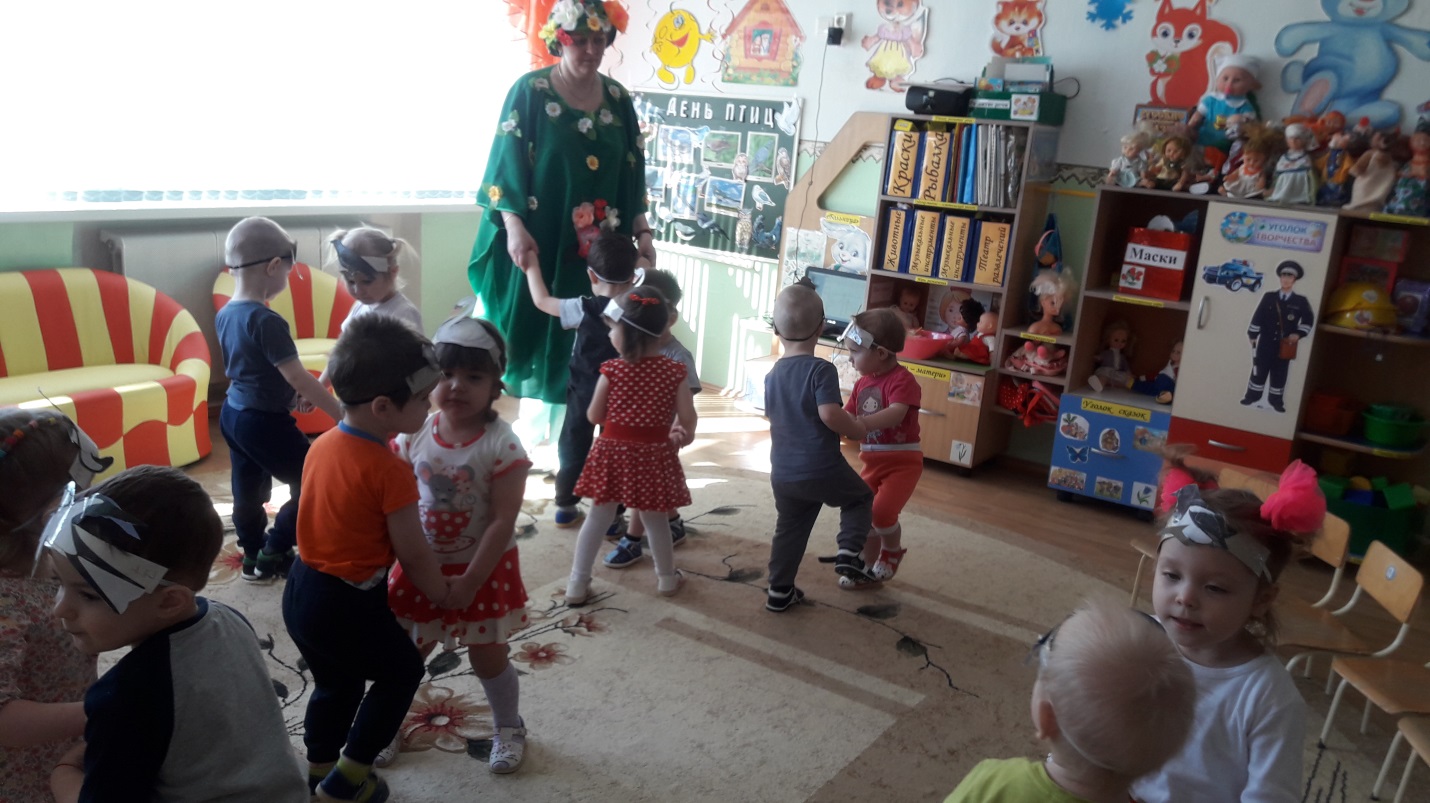 Затем    весна рассказала детям о домашних птицах: как они кричат, где живут, что едят. Ребята слушали внимательно и повторяли за весной.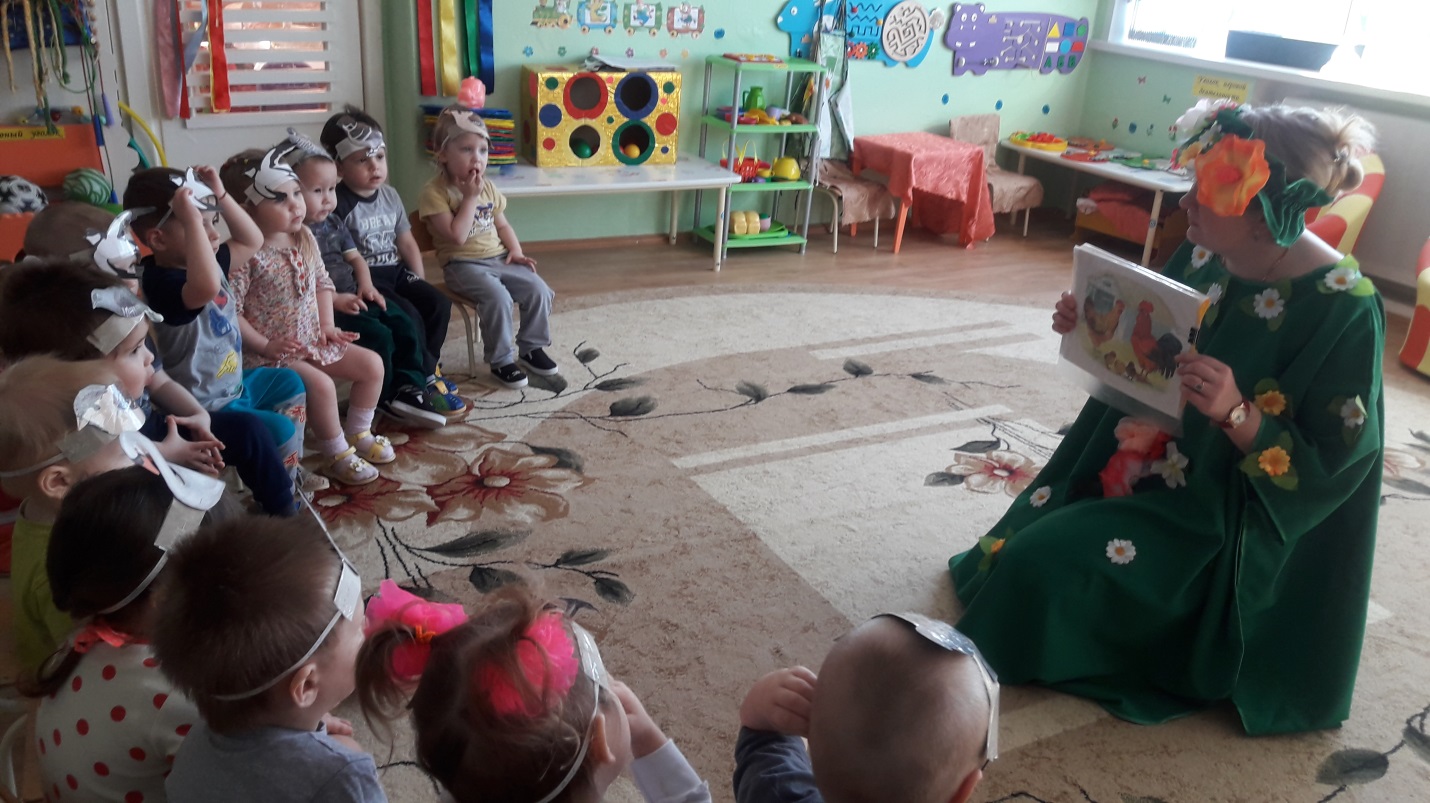 Посмотрев мультфильм «Курочка ряба».  Ребята решили в подарок дедушке и бабушке украсить  красиво яйцо. Нетрадиционной техникой рисования - оттиском картофеля и моркови. Сделав пальчиковую гимнастику «Птички невелички» малыши принялись за работу. 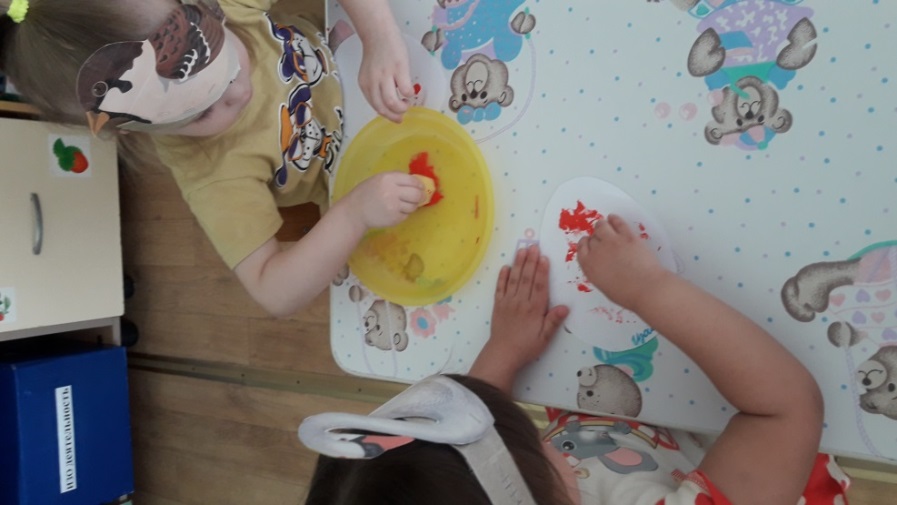 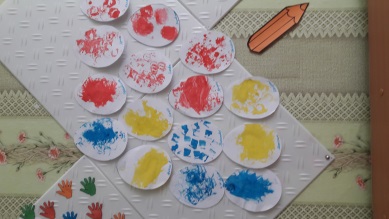 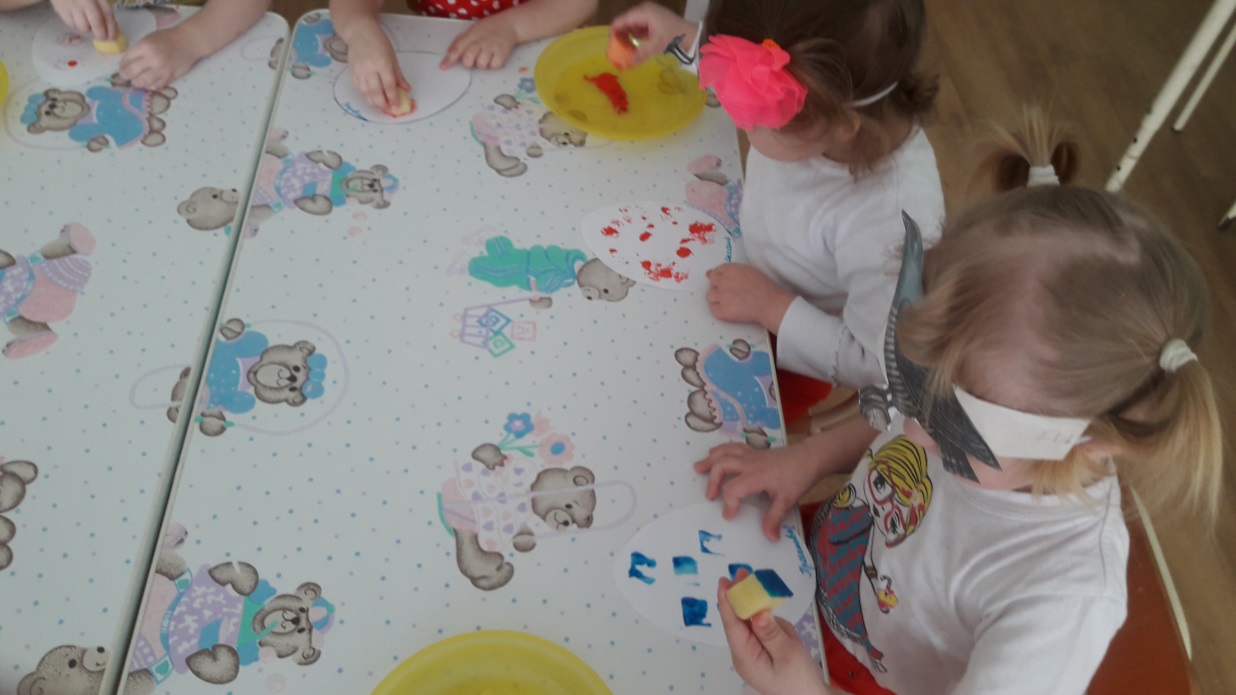 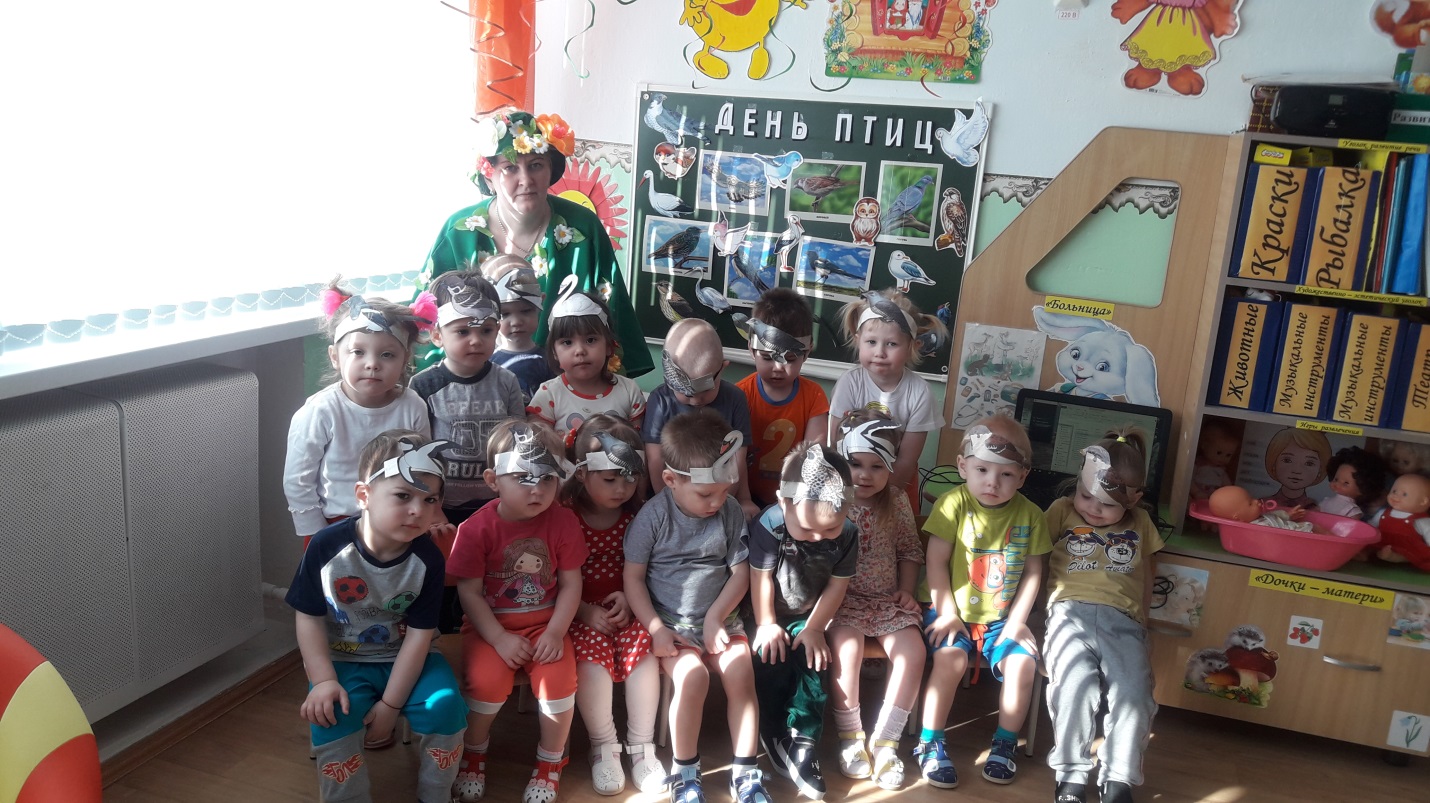 Вот так интересно  и весело прошёл праздник в нашей группеПраздник дома, вспоминайтеМаму с папой поздравляйте.Нынче светлая весна,Много солнца и тепла!Вот и птички прилетелиСколько счастья нам напели…Стёпочкина Маргарита Сергеевна, воспитатель  высшей квалификационной категории